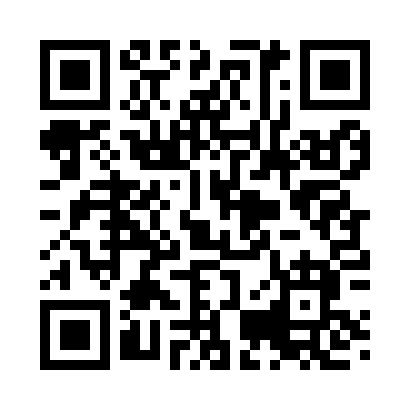 Prayer times for Coventry Hills, Illinois, USAWed 1 May 2024 - Fri 31 May 2024High Latitude Method: Angle Based RulePrayer Calculation Method: Islamic Society of North AmericaAsar Calculation Method: ShafiPrayer times provided by https://www.salahtimes.comDateDayFajrSunriseDhuhrAsrMaghribIsha1Wed4:235:5112:534:467:569:242Thu4:215:4912:534:477:579:263Fri4:195:4812:534:477:589:274Sat4:175:4712:534:477:599:295Sun4:165:4612:534:488:009:316Mon4:145:4412:534:488:019:327Tue4:125:4312:534:488:039:348Wed4:115:4212:524:498:049:359Thu4:095:4112:524:498:059:3710Fri4:085:4012:524:498:069:3811Sat4:065:3812:524:508:079:4012Sun4:055:3712:524:508:089:4113Mon4:035:3612:524:508:099:4314Tue4:025:3512:524:518:109:4415Wed4:005:3412:524:518:119:4516Thu3:595:3312:524:518:129:4717Fri3:575:3212:524:518:139:4818Sat3:565:3112:524:528:149:5019Sun3:555:3112:534:528:159:5120Mon3:535:3012:534:528:169:5321Tue3:525:2912:534:538:179:5422Wed3:515:2812:534:538:189:5523Thu3:505:2712:534:538:199:5724Fri3:485:2712:534:548:209:5825Sat3:475:2612:534:548:219:5926Sun3:465:2512:534:548:2110:0127Mon3:455:2512:534:558:2210:0228Tue3:445:2412:534:558:2310:0329Wed3:435:2312:544:558:2410:0430Thu3:425:2312:544:568:2510:0631Fri3:415:2212:544:568:2610:07